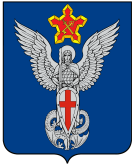 Ерзовская городская ДумаГородищенского муниципального районаВолгоградской области403010, Волгоградская область, Городищенский район, р.п. Ерзовка, ул. Мелиоративная 2,      тел/факс: (84468) 4-79-15РЕШЕНИЕот 16 августа 2018 года                                 № 7/2Об утверждении тарифа по сбору и вывозу ТКО для потребителей  МП «Специализированное хозяйство по благоустройству»        Руководствуясь Федеральным законом № 131 от 06.10.2003 г. «Об общих принципах организации местного самоуправления в Российской Федерации, Приказом комитета тарифного регулирования Волгоградской области № 23/6 от 25.07.2018 г. пункт 6 «О внесении изменений в некоторые приказы комитета тарифного регулирования Волгоградской области», Уставом Ерзовского городского поселения, Ерзовская городская Дума РЕШИЛА:  1. Считать утратившим силу решение Ерзовской городской Думы № 3/7 от 21.06.2018 г.                                                    «Об утверждении тарифа по сбору и вывозу ТКО для потребителей  МП «Специализированное хозяйство по благоустройству».  2.  Утвердить тариф по сбору и вывозу ТКО для потребителей МП «Специализированное    хозяйство по благоустройству» в размере 617 рублей 18 коп. за 1 кубический метр.  3.  Настоящее решение вступает в силу со дня его опубликования и распространяет свое действие на отношения, возникшие с 01.07.2018 года.     Глава Ерзовского городского поселения                                                                                      С.В.ЗубанковПредседатель Ерзовской     городской Думы								      Т.В.Макаренкова